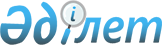 О внесении изменений и дополнений в решение Мугалжарского районного маслихата от 24 декабря 2014 года № 184 "О бюджете Мугалжарского района на 2015-2017 годы"
					
			Утративший силу
			
			
		
					Решение маслихата Мугалжарского района Актюбинской области от 06 апреля 2015 года № 219. Зарегистрировано Департаментом юстиции Актюбинской области 24 апреля 2015 года № 4315. Утратило силу решением маслихата Мугалжарского района Актюбинской области от 15 февраля 2016 года № 283      Сноска. Утратило силу решением маслихата Мугалжарского района Актюбинской области от 15.02.2016 № 283.

      В соответствии со статьями 9, 106 Бюджетного кодекса Республики Казахстан от 4 декабря 2008 года, статьей 6 Закона Республики Казахстан от 23 января 2001 года "О местном государственном управлении и самоуправлении в Республике Казахстан", Мугалжарский районный маслихат РЕШИЛ: 

      1. Внести в решение Мугалжарского районного маслихата от 24 декабря 2014 года №184 "О бюджете Мугалжарского района на 2015-2017 годы" (зарегистрированное в реестре государственной регистрации нормативных правовых актов за № 4164, опубликованное 22 января 2015 года в районной газете "Мұғалжар") следующие изменения и дополнения:

      1) в пункте 1: 

      в подпункте 1)

      доходы

      цифры "11 227 835" заменить цифрами "10 135 336";

      в том числе по:

      поступлениям трансфертов

      цифры "3 176 485" заменить цифрами "2 083 986";

      в подпункте 2) 

      затраты

      цифры "11 286 591,7" заменить цифрами "10 194 092,7". 

      2) в пункте 8:

      цифры "1 362 752" заменить цифрами "703 692";

      и дополнить абзацами следующего содержания:

      "на содержание подразделений местных исполнительных органов агропромышленного комплекса";

      "на содержание штатной численности отделов регистрации актов гражданского состояния".

      3) в пункте 9:

      цифры "1 846 776" заменить цифрами "1413 337".

      4) приложения 1 и 5 к указанному решению изложить в редакции согласно приложениям 1 и 2 к настоящему решению.

      2. Настоящее решение вводится в действие с 1 января 2015 года.

 Бюджет Мугалжарского района на 2015 год Бюджетные программы аппарата акима района в городе, города районного значения, поселка, села, сельского округа на 2015 год      продолжение таблицы


					© 2012. РГП на ПХВ «Институт законодательства и правовой информации Республики Казахстан» Министерства юстиции Республики Казахстан
				
      Председатель сессии

Исполняющии 

      районного маслихата

обязанности секретаря

      районного маслихата

      Н.Сейткамалов

Н.Калиева
ПРИЛОЖЕНИЕ № 1к решению Мугалжарского районного маслихата от 06 апреля 2015 года № 219ПРИЛОЖЕНИЕ № 1к решению Мугалжарского районного маслихата от 24 декабря 2014 года № 184категория

категория

категория

категория

категория

категория

категория

сумма (тысяч тенге)

группа

группа

группа

группа

группа

группа

сумма (тысяч тенге)

подгруппа

подгруппа

подгруппа

подгруппа

сумма (тысяч тенге)

наименование

наименование

сумма (тысяч тенге)

1. ДОХОДЫ

1. ДОХОДЫ

10 135 336,0

1

НАЛОГОВЫЕ ПОСТУПЛЕНИЯ

НАЛОГОВЫЕ ПОСТУПЛЕНИЯ

7 981 912,0

01

01

Подоходный налог

Подоходный налог

1 019 936,0

2

2

Индивидуальный подоходный налог

Индивидуальный подоходный налог

1 019 936,0

03

03

Социальный налог

Социальный налог

724 892,0

1

1

Социальный налог

Социальный налог

724 892,0

04

04

Налоги на собственность

Налоги на собственность

5 936 322,0

1

1

Налоги на имущество

Налоги на имущество

5 783 697,0

3

3

Земельный налог

Земельный налог

22 057,0

4

4

Налог на транспортные средства

Налог на транспортные средства

128 168,0

5

5

Единый земельный налог

Единый земельный налог

2 400,0

05

05

Внутренние налоги на товары, работы и услуги

Внутренние налоги на товары, работы и услуги

287 668,0

2

2

Акцизы

Акцизы

175 362,0

3

3

Поступления за использование природных и других ресурсов

Поступления за использование природных и других ресурсов

67 443,0

4

4

Сборы за ведение предпринимательской и профессиональной деятельности

Сборы за ведение предпринимательской и профессиональной деятельности

43 232,0

5

5

Налог на игорный бизнес

Налог на игорный бизнес

1 631,0

08

08

Обязательные платежи, взимаемые за совершение юридически значимых действий и (или) выдачу документов уполномоченными на то государственными органами или должностными лицами

Обязательные платежи, взимаемые за совершение юридически значимых действий и (или) выдачу документов уполномоченными на то государственными органами или должностными лицами

13 094,0

1

1

Государственная пошлина

Государственная пошлина

13 094,0

2

НЕНАЛОГОВЫЕ ПОСТУПЛЕНИЯ

НЕНАЛОГОВЫЕ ПОСТУПЛЕНИЯ

25 438,0

01

01

Доходы от государственной собственности

Доходы от государственной собственности

5 408,0

1

1

Поступления части чистого дохода государственных предприятий

Поступления части чистого дохода государственных предприятий

1 100,0

4

4

Доходы на доли участия в юридических лицах, находящиеся в государственной собственности

Доходы на доли участия в юридических лицах, находящиеся в государственной собственности

35,0

5

5

Доходы от аренды имущества, находящегося в государственной собственности

Доходы от аренды имущества, находящегося в государственной собственности

4 273,0

02

02

Поступления от реализации товаров (работ, услуг) государственными учреждениями, финансируемыми из государственного бюджета

Поступления от реализации товаров (работ, услуг) государственными учреждениями, финансируемыми из государственного бюджета

35,0

1

1

Поступления от реализации товаров (работ, услуг), предоставляемых государственными учреждениями, финансируемыми из местного бюджета

Поступления от реализации товаров (работ, услуг), предоставляемых государственными учреждениями, финансируемыми из местного бюджета

35,0

04

04

Штрафы, пени, санкции, взыскания, налагаемые государственными учреждениями, финансируемыми из государственного бюджета, а также содержащимися и финансируемыми из бюджета (сметы расходов) Национального Банка Республики Казахстан 

Штрафы, пени, санкции, взыскания, налагаемые государственными учреждениями, финансируемыми из государственного бюджета, а также содержащимися и финансируемыми из бюджета (сметы расходов) Национального Банка Республики Казахстан 

1 497,0

1

1

Штрафы, пени, санкции, взыскания, налагаемые государственными учреждениями, финансируемыми из государственного бюджета, а также содержащимися и финансируемыми из бюджета (сметы расходов) Национального Банка Республики Казахстан, за исключением поступлений от организаций нефтяного сектора 

Штрафы, пени, санкции, взыскания, налагаемые государственными учреждениями, финансируемыми из государственного бюджета, а также содержащимися и финансируемыми из бюджета (сметы расходов) Национального Банка Республики Казахстан, за исключением поступлений от организаций нефтяного сектора 

1 497,0

06

06

Прочие неналоговые поступления

Прочие неналоговые поступления

18 498,0

1

1

Прочие неналоговые поступления

Прочие неналоговые поступления

18 498,0

3

Поступления от продажи основного капитала

Поступления от продажи основного капитала

44 000,0

03

03

Продажа земли и нематериальных активов

Продажа земли и нематериальных активов

44 000,0

1

1

Продажа земли

Продажа земли

44 000,0

4

Поступления трансфертов

Поступления трансфертов

2 083 986,0

02

02

Трансферты из вышестоящих органов государственного управления

Трансферты из вышестоящих органов государственного управления

2 083 986,0

2

2

Трансферты из областного бюджета

Трансферты из областного бюджета

2 083 986,0

функциональная группа

функциональная группа

функциональная группа

функциональная группа

функциональная группа

функциональная группа

функциональная группа

 сумма (тысяч тенге)

функциональная подгруппа

функциональная подгруппа

функциональная подгруппа

функциональная подгруппа

функциональная подгруппа

 сумма (тысяч тенге)

администратор бюджетных программ

администратор бюджетных программ

администратор бюджетных программ

 сумма (тысяч тенге)

программа

программа

 сумма (тысяч тенге)

наименование

 сумма (тысяч тенге)

ІІ. ЗАТРАТЫ 

10 194 092,7

01

01

Государственные услуги общего характера

332 405,7

1

1

Представительные, исполнительные и другие органы, выполняющие общие функции государственного управления

288 463,2

112

Аппарат маслихата района (города областного значения)

13 742,0

001

Услуги по обеспечению деятельности маслихата района (города областного значения)

13 742,0

122

Аппарат акима района (города областного значения)

66 698,0

001

Услуги по обеспечению деятельности акима района (города областного значения)

66 698,0

123

Аппарат акима района в городе, города районного значения, поселка, села, сельского округа

208 023,2

001

Услуги по обеспечению деятельности акима района в городе, города районного значения, поселка, села, сельского округа

207 793,2

022

Капитальные расходы государственного органа

230,0

2

2

Финансовая деятельность

20 609,0

452

Отдел финансов района (города областного значения)

20 609,0

001

Услуги по реализации государственной политики в области исполнения бюджета и управления коммунальной собственностью района (города областного значения)

16 457,0

003

Проведение оценки имущества в целях налогообложения 

1 702,0

010

Приватизация, управление коммунальным имуществом, постприватизационная деятельность и регулирование споров, связанных с этим

2 000,0

018

Капитальные расходы государственного органа

450,0

5

5

Планирование и статистическая деятельность

13 733,0

453

Отдел экономики и бюджетного планирования района (города областного значения)

13 733,0

001

Услуги по реализации государственной политики в области формирования и развития экономической политики, системы государственного планирования

13 533,0

004

Капитальные расходы государственного органа

200,0

9

9

Прочие государственные услуги общего характера

9 600,5

458

Отдел жилищно-коммунального хозяйства, пассажирского транспорта и автомобильных дорог района (города областного значения)

9 600,5

001

Услуги по реализации государственной политики на местном уровне в области жилищно-коммунального хозяйства, пассажирского транспорта и автомобильных дорог

9 463,0

013

Капитальные расходы государственных органов

137,5

02

02

Оборона

3 922,0

1

1

Военные нужды

922,0

122

Аппарат акима района (города областного значения)

922,0

005

Мероприятия в рамках исполнения всеобщей воинской обязанности

922,0

2

2

Организация работы по чрезвычайным ситуациям

3 000,0

122

Аппарат (города областного значения) акима района

3 000,0

006

Предупреждение и ликвидация чрезвычайных ситуаций масштаба района (города областного значения)

3 000,0

04

04

Образование

3 740 827,1

1

1

Дошкольное воспитание и обучение

620 728,0

464

Отдел образования района (города областного значения)

620 728,0

009

Обеспечение деятельности организаций дошкольного воспитания и обучения

465 743,0

040

Реализация государственного образовательного заказа в дошкольных организациях образования

154 985,0

2

2

Начальное, основное среднее и общее среднее образование

2 913 657,1

464

Отдел образования района (города областного значения)

2 802 953,1

003

Общеобразовательное обучение

2 735 683,1

006

Дополнительное образование для детей

67 270,0

465

Отдел физической культуры и спорта района (города областного значения)

110 704,0

017

Дополнительное образование для детей и юношества по спорту

110 704,0

9

9

Прочие услуги в области образования

206 442,0

464

Отдел образования района (города областного значения)

92 757,0

001

Услуги по реализации государственной политики на местном уровне в области образования 

36 457,0

004

Информатизация системы образования в государственных учреждениях образования района (города областного значения)

8 000,0

005

Приобретение и доставка учебников, учебно-методических комплексов для государственных учреждений образования района (города областного значения)

12 000,0

015

Ежемесячная выплата денежных средств опекунам (попечителям) на содержание ребенка-сироты (детей-сирот), и ребенка (детей), оставшегося без попечения родителей

22 285,0

029

Обследование психического здоровья детей и подростков и оказание психолого-медико-педагогической консультативной помощи населению

11 065,0

067

Капитальные расходы подведомственных государственных учреждений и организаций

2 950,0

466

Отдел архитектуры, градостроительства и строительства района (города областного значения)

113 685,0

037

Строительство и реконструкция объектов образования

113 685,0

06

06

Социальная помощь и социальное обеспечение

283 005,4

1

1

Социальное обеспечение

2 615,0

464

Отдел образования района (города областного значения)

2 615,0

030

Содержание ребенка (детей), переданного патронатным воспитателям

2 615,0

2

2

Социальная помощь

251 954,4

123

Аппарат акима района в городе, города районного значения, поселка, села, сельского округа

2 601,0

003

Оказание социальной помощи нуждающимся гражданам на дому

2 601,0

451

Отдел занятости и социальных программ района (города областного значения)

249 353,4

002

Программа занятости

86 799,4

004

Оказание социальной помощи на приобретение топлива специалистам здравоохранения, образования, социального обеспечения, культуры, спорта и ветеринарии в сельской местности в соответствии с законодательством Республики Казахстан

2 894,0

005

Государственная адресная социальная помощь 

535,0

006

Оказание жилищной помощи

4 287,0

007

Социальная помощь отдельным категориям нуждающихся граждан по решениям местных представительных органов

83 000,0

014

Оказание социальной помощи нуждающимся гражданам на дому

23 043,0

016

Государственные пособия на детей до 18 лет

18 100,0

017

Обеспечение нуждающихся инвалидов обязательными гигиеническими средствами и предоставление услуг специалистами жестового языка, индивидуальными помощниками в соответствии с индивидуальной программой реабилитации инвалида

14 579,0

023

Обеспечение деятельности центров занятости населения

1 343,0

052

Проведение мероприятий, посвященных семидесятилетию Победы в Великой Отечественной войне

14 773,0

9

9

Прочие услуги в области социальной помощи и социального обеспечения

28 436,0

451

Отдел занятости и социальных программ района (города областного значения)

28 436,0

001

Услуги по реализации государственной политики на местном уровне в области обеспечения занятости и реализации социальных программ для населения

27 546,0

011

Оплата услуг по зачислению, выплате и доставке пособий и других социальных выплат

600,0

021

Капитальные расходы государственного органа

290,0

07

07

Жилищно-коммунальное хозяйство

688 163,6

1

1

Жилищное хозяйство

11 176,6

455

Отдел культуры и развития языков района (города областного значения)

2 633,0

024

Ремонт объектов в рамках развития городов и сельских населенных пунктов по Дорожной карте занятости 2020

2 633,0

458

Отдел жилищно-коммунального хозяйства, пассажирского транспорта и автомобильных дорог района (города областного значения)

4 300,0

003

Организация сохранения государственного жилищного фонда

4 300,0

466

Отдел архитектуры, градостроительства и строительства района (города областного значения)

4 243,6

003

Проектирование и (или) строительство, реконструкция жилья коммунального жилищного фонда

4 243,6

2

2

Коммунальное хозяйство

630 949,0

458

Отдел жилищно-коммунального хозяйства, пассажирского транспорта и автомобильных дорог района (города областного значения)

620 355,7

011

Обеспечение бесперебойного теплоснабжения малых городов

50 000,0

012

Функционирование системы водоснабжения и водоотведения

900,0

027

Организация эксплуатации сетей газификации, находящихся в коммунальной собственности районов (городов областного значения)

5 500,0

028

Развитие коммунального хозяйства

36 872,4

029

Развитие системы водоснабжения и водоотведения 

521 471,4

058

Развитие системы водоснабжения и водоотведения в сельских населенных пунктах

5 611,9

466

Отдел архитектуры, градостроительства и строительства района (города областного значения)

10 593,3

005

Развитие коммунального хозяйства

10 593,3

3

3

Благоустройство населенных пунктов

46 038,0

123

Аппарат акима района в городе, города районного значения, поселка, села, сельского округа

 44 977,0

008

Освещение улиц населенных пунктов

31 129,0

009

Обеспечение санитарии населенных пунктов

13 548,0

010

Содержание мест захоронений и погребение безродных

300,0

458

Отдел жилищно-коммунального хозяйства, пассажирского транспорта и автомобильных дорог района (города областного значения)

1 061,0

018

Благоустройство и озеленение населенных пунктов

1 061,0

08

08

Культура, спорт, туризм и информационное пространство

245 718,6

1

1

Деятельность в области культуры

152 092,6

455

Отдел культуры и развития языков района (города областного значения)

152 092,6

003

Поддержка культурно-досуговой работы

152 092,6

2

2

Спорт

6 310,0

465

Отдел физической культуры и спорта района (города областного значения)

6 310,0

001

Услуги по реализации государственной политики на местном уровне в сфере физической культуры и спорта

4 310,0

006

Проведение спортивных соревнований на районном (города областного значения) уровне

1 000,0

007

Подготовка и участие членов сборных команд района (города областного значения) по различным видам спорта на областных спортивных соревнованиях

1 000,0

3

3

Информационное пространство

59 766,0

455

Отдел культуры и развития языков района (города областного значения)

51 566,0

006

Функционирование районных (городских) библиотек

51 066,0

007

Развитие государственного языка и других языков народа Казахстана

500,0

456

Отдел внутренней политики района (города областного значения)

8 200,0

002

Услуги по проведению государственной информационной политики

8 200,0

9

9

Прочие услуги по организации культуры, спорта, туризма и информационного пространства

27 550,0

455

Отдел культуры и развития языков района (города областного значения)

12 663,0

001

Услуги по реализации государственной политики на местном уровне в области развития языков и культуры

11 503,0

010

Капитальные расходы государственного органа 

160,0

032

Капитальные расходы подведомственных государственных учреждений и организаций

1 000,0

456

Отдел внутренней политики района (города областного значения)

14 887,0

001

Услуги по реализации государственной политики на местном уровне в области информации, укрепления государственности и формирования социального оптимизма граждан

6 570,0

003

Реализация мероприятий в сфере молодежной политики

8 317,0

10

10

Сельское, водное, лесное, рыбное хозяйство, особо охраняемые природные территории, охрана окружающей среды и животного мира, земельные отношения

129 549,6

1

1

Сельское хозяйство

38 458,0

453

Отдел экономики и бюджетного планирования района (города областного значения)

6 019,0

099

Реализация мер по оказанию социальной поддержки специалистов

6 019,0

474

Отдел сельского хозяйства и ветеринарии района (города областного значения)

32 439,0

001

Услуги по реализации государственной политики на местном уровне в сфере сельского хозяйства и ветеринарии 

17 356,0

003

Капитальные расходы государственного органа

320,0

005

Обеспечение функционирования скотомогильников (биотермических ям)

250,0

008

Возмещение владельцам стоимости изымаемых и уничтожаемых больных животных, продуктов и сырья животного происхождения

14 513,0

6

6

Земельные отношения

9 568,0

463

Отдел земельных отношений района (города областного значения)

9 568,0

001

Услуги по реализации государственной политики в области регулирования земельных отношений на территории района (города областного значения)

9 268,0

007

Капитальные расходы государственного органа

300,0

9

9

Прочие услуги в области сельского, водного, лесного, рыбного хозяйства, охраны окружающей среды и земельных отношений

81 523,6

474

Отдел сельского хозяйства и ветеринарии района (города областного значения)

81 523,6

013

Проведение противоэпизоотических мероприятий

81 523,6

11

11

Промышленность, архитектурная, градостроительная и строительная деятельность

32 449,0

2

2

Архитектурная, градостроительная и строительная деятельность

32 449,0

466

Отдел архитектуры, градостроительства и строительства района (города областного значения)

32 449,0

001

Услуги по реализации государственной политики в области строительства, улучшения архитектурного облика городов, районов и населенных пунктов области и обеспечению рационального и эффективного градостроительного освоения территории района (города областного значения)

7 977,0

013

Разработка схем градостроительного развития территории района, генеральных планов городов районного (областного) значения, поселков и иных сельских населенных пунктов

24 472,0

12

12

Транспорт и коммуникации

79 385,5

1

1

Автомобильный транспорт

79 385,5

123

Аппарат акима района в городе, города районного значения, поселка, села, сельского округа

1 170,0

013

Обеспечение функционирования автомобильных дорог в городах районного значения, поселках, селах, сельских округах

1 170,0

458

Отдел жилищно-коммунального хозяйства, пассажирского транспорта и автомобильных дорог района (города областного значения)

78 215,5

023

Обеспечение функционирования автомобильных дорог

20 000,0

045

Капитальный и средний ремонт автомобильных дорог районного значения и улиц населенных пунктов

58 215,5

13

13

Прочие

834 781,1

3

3

Поддержка предпринимательской деятельности и защита конкуренции

4 674,0

469

Отдел предпринимательства района (города областного значения)

4 674,0

001

Услуги по реализации государственной политики на местном уровне в области развития предпринимательства

4 674,0

9

9

Прочие

830 107,1

123

Аппарат акима района в городе, города районного значения, поселка, села, сельского округа

7 173,0

040

Реализация мер по содействию экономическому развитию регионов в рамках Программы "Развитие регионов" 

7 173,0

452

Отдел финансов района (города областного значения)

30 288,1

012

Резерв местного исполнительного органа района (города областного значения) 

30 288,1

458

Отдел жилищно-коммунального хозяйства, пассажирского транспорта и автомобильных дорог района (города областного значения)

781 589,0

043

Развитие инженерной инфраструктуры в рамках Программы развития регионов до 2020 года

781 589,0

464

Отдел образования района (города областного значения)

11 057,0

041

Реализация мер по содействию экономическому развитию регионов в рамках Программы "Развитие регионов" 

11 057,0

15

15

Трансферты

3 823 885,1

1

1

Трансферты

3 823 885,1

452

Отдел финансов района (города областного значения)

3 823 885,1

006

Возврат неиспользованных (недоиспользованных) целевых трансфертов

31 123,1

007

Бюджетные изъятия

3 786 615,0

024

Целевые текущие трансферты в вышестоящие бюджеты в связи с передачей функций государственных органов из нижестоящего уровня государственного управления в вышестоящий

6 147,0

III. Чистое бюджетное кредитование 

31 453,0

Погашение бюджетных кредитов

35 676,0

10

10

Сельское, водное, лесное, рыбное хозяйство, особо охраняемые природные территории, охрана окружающей среды и животного мира, земельные отношения

35 676,0

1

1

Сельское хозяйство

35 676,0

453

Отдел экономики и бюджетного планирования района (города областного значения)

35 676,0

006

Бюджетные кредиты для реализации мер социальной поддержки специалистов

35 676,0

5

5

Погашение бюджетных кредитов

4 223,0

01

01

Погашение бюджетных кредитов

4 223,0

1

Погашение бюджетных кредитов, выданных из государственного бюджета

4 223,0

V. Дефицит (профицит) бюджета

-90 209,7

VI. Финансирование дефицита (использование профицита) бюджета

90 209,7

7

7

Поступление займов

35 676,0

1

1

Внутренние государственные займы

35 676,0

2

Договора займа

35 676,0

16

16

Погашение займов

4 223,0

1

1

Погашение займов

4 223,0

452

Отдел финансов района (города областного значения)

4 223,0

008

Погашение долга местного исполнительного органа перед вышестоящим бюджетом

4 223,0

08

08

Используемые остатки бюджетных средств

58 756,7

01

01

Остатки бюджетных средств

58 756,7

1

Свободные остатки бюджетных средств

58 756,7

01

Свободные остатки бюджетных средств

58 756,7

ПРИЛОЖЕНИЕ № 2к решению Мугалжарского районного маслихатаот 06 апреля 2015 года №219 ПРИЛОЖЕНИЕ № 5к решению Мугалжарского районного маслихатаот 24 декабря 2014 года №184№

п/н

наименование городских, аульных округов

001 "Услуги по обеспечению деятельности акима района в городе, города районного значения, поселка, села, сельского округа"

003 "Оказание социальной помощи нуждающимся гражданам на дому"

008 "Освещение улиц населенных пунктов"

009 "Обеспечение санитарии населенных пунктов"

010 "Содержание мест захоронений и погребение безродных"

1

Кандыагашский городской округ

24 463,0 

13 489,0 

10 600,0 

 200,0 

2

Эмбенский городской округ

29 003,0 

2 500,0 

2 449,0 

 100,0 

3

Городской округ Жем

14 577,0 

1 400,0 

347,0 

4

Аккемирский сельский округ

12 147,0 

 565,0 

1 500,0 

 55,0 

5

Ащесайский сельский округ

10 211,0 

800,0 

 - 

6

Батпаккольский сельский округ

11 504,0 

1 900,0 

 - 

7

Егиндыбулакский сельский округ

10 190,0 

 499,0 

800,0 

 - 

8

Енбекский сельский округ

10 877,0 

 320,0 

 - 

9

сельский округ имени К. Жубанова

9 784,0 

1 400,0 

 - 

10

Журынский сельский округ

11 540,0 

 1 537,0 

 2 200,0 

 55,0 

11

Каиндинский сельский округ

13 588,0 

 220,0 

 - 

12

Кумжарганский сельский округ

10 800,0 

1 100,0 

 - 

13

Кумсайский сельский округ

10 974,0 

1 500,0 

 42,0 

14

Талдысайский сельский округ

10 627,0 

1 000,0 

 - 

15

село Мугалжар

17 508,2 

1 000,0 

 - 

Итого

207 793,2 

 2 601,0 

31 129,0 

13 548,0 

 300,0 

№

п/н

наименование городских, аульных округов

011 "Благоустройство и озеленение населенных пунктов"

013 "Обеспечение функционирования автомобильных дорог в городах районного значения, поселках, селах, сельских округах"

022 "Капитальные расходы государственных органов"

040 "Реализация мер по содействию экономическому развитию регионов в рамках Программы "Развитие регионов" "

045 "Капитальный и средний ремонт автомобильных дорог улиц населенных пунктов"

всего (тысяч тенге)

1

Кандыагашский городской округ

 - 

 400,0 

 - 

49 152,0 

2

Эмбенский городской округ

 770,0 

 - 

34 822,0 

3

Городской округ Жем

 - 

 16 324,0 

4

Аккемирский сельский округ

230,0 

1 672,0 

16 169,0 

5

Ащесайский сельский округ

 - 

 725,0 

11 736,0 

6

Батпаккольский сельский округ

 - 

 - 

13 404,0 

7

Егиндыбулакский сельский округ

 - 

 - 

11 489,0 

8

Енбекский сельский округ

 - 

 - 

11 197,0 

9

сельский округ имени К. Жубанова

 - 

 747,0 

11 931,0 

10

Журынский сельский округ

 - 

 - 

15 332,0 

11

Каиндинский сельский округ

 - 

 - 

13 808,0 

12

Кумжарганский сельский округ

 - 

1 422,0 

13 322,0 

13

Кумсайский сельский округ

 - 

 - 

12 516,0 

14

Талдысайский сельский округ

 - 

 675,0 

12 302,0 

15

село Мугалжар

 - 

1 932,0 

20 440,2 

Итого

 - 

 1 170,0 

 230,0 

7 173,0 

263 944,2

